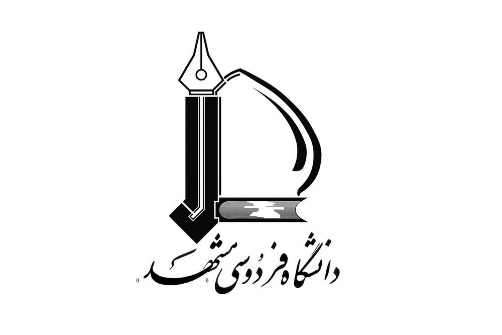 دانشکده علوم تربیتی و روان شناسی گروه  روان شناسی مشاوره و تربیتیچارت درسی دکتری روانشناسی  تربیتی  نیمسال اولنیمسال دوم 401-400نیمسال اول 402-401نیمسال دوم 402-401نیمسال اول403-1402ردیفشماره درسنام درسنوع درسنام استادواحدنظریعملی161463001مباحث جدید روانشناسی تربیتیتخصصی2-261463012روانشناسی تحولی در آموزشتخصصی2-361463067روانشناسی شناختی در آموزشتخصصی2-6ردیفشماره درسنام درسنوع درسنام استادواحدنظریعملی161463023روشهاي آماري چند متغيريتخصصی211261463034روانشناسي يادگيري و آموزشتخصصی211361463056مباني روانشناختي تربيت اخلاقيتخصصی2-6ردیفشماره درسنام درسنوع درسنام استادواحدنظریعملی161463045روش هاي پژوهش کیفی و ترکیبی در علوم تربیتی و روانشناسی  تخصصی211261463078روانشناسي اجتماعي مدرسهاختیاری2--361463089روانشناسي مدرسهاختیاری2-6ردیفشماره درسنام درسنوع درسنام استادواحدنظریعملی1900آمادگی برای امتحان جامعردیفشماره درسنام درسنوع درسنام استادواحدنظریعملی161421372رساله1818